КОНСУЛЬТАЦИЯ ДЛЯ РОДИТЕЛЕЙ«Что такое народная игрушка?»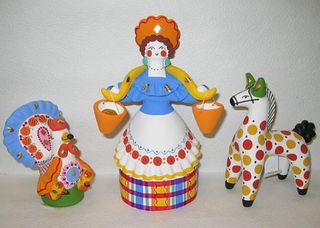  Подготовила воспитатель Ямщикова Надежда ВасильевнаИстория народной игрушки уходит корнями в глубокую древность. Это самая ранняя форма художественного творчества народа, населявшего Россию, которая на протяжении многих веков видоизменялась, сочетая в себе колорит и многогранность культуры нашего народа. Материалы для изготовления игрушки были разнообразными. Мастерили из всего, что давала человеку природа: глина, солома, еловые шишки и дерево. Как было малышу не любить такую детскую игрушку? Ведь все, из чего она была изготовлена, было таким знакомым и привычным. Как будто сама природа давала человеку от щедрот своих, чтобы побудить к творчеству и дать жизнь новому творению.
Как только малыш появлялся на свет, его верным спутником становилась игрушка или "потешка", как называли ее наши предки. Самые маленькие получали погремушки или "шаркуны". Это могла быть засушенная коробочка мака с семенами, трещотка, яркий лоскуток ткани с колокольчиками или пришитыми кусочками меди.
Кроме развлечения, эти игрушки, по мнению родителей, служили для привлечения к малышу доброго духа, ангела-защитника, оберегающего ребенка от нечистой силы и сглаза. Погремушка или мяч, символизирующие, по мнению предков, небо и небесный мир, как бы соединяли ребенка с миром добра. Самое интересное, что в игрушках нашего народа не встретишь изображения злого или страшного персонажа, ведь в старину считалось, что такая игрушка может принести зло малышу.
Ребенок рос, менялись и игрушки, окружающие его. Они усложнялись, помогали ему научиться ходить, самостоятельно изучать окружающее его пространство. Для этой цели изготавливались различные каталки на палочке. Все гениальное - просто. На палке крепились колесные оси с подвижными деталями.
Игрушка увлекала ребенка звуками, которые издавали колокольчики или трещотки, закрепленные на ней, ритмичным движением колес - и малыш начинал ходить вслед за палочкой с прикрепленной игрушкой. Наступала очередь каталки, но уже на веревочке. Чаще всего это был конь - как символ солнца. Ребенок чувствовал, что его друг следует за ним по пятам, покорный воле хозяина. Таким образом, ребенок впервые мог почувствовать себя сильным и смелым другом для своей игрушки.
Наши предки были прозорливы и умны. Чутко чувствуя природу ребенка, они давали ему ту детскую игрушку, которая не только развлекала, но и обучала малыша, подготавливая его к дальнейшей жизни. Игрушек было немного, но каждая из них приучала ребенка к дальнейшей жизни.
"А во что же играли деревенские девочки?" - спросите вы. Конечно же, в тряпичных кукол. Мамы ловко мастерили дочкам куколок из кусков ткани и веревок. Причем такую куклу не выбрасывали, бережно хранили в доме, передавая от дочки к дочке, ведь в крестьянских семьях традиционно было много детей. Лицо у такой куклы обычно не прорисовывалось и это позволяло ребенку самому придумать характер и внешность тряпичной подружки. Наши предки считали, что такие игры приучают девочку быть в будущем хорошей матерью и хозяйкой в доме.
Какие только тряпичные куклы не изготавливались на необъятных просторах русской земли. Это и вепсские куклы, изготовленные из обрывков изношенной ткани, олицетворяющие замужнюю женщину. Это и "крупенички" - куклы-мешочки, в которых хранили зерна гречихи для нового урожая. Такие куклы делались и для женщин, которые хотели, чтобы у них поскорее появились дети. Сюда же можно отнести и рождественского ангела-куклу, изготовленную из ткани, простую, но, в то же время, необычную. Такими куклами украшали елку в Рождество. Были и куклы-"пеленашки". Такая детская кукла легко умещалась на ладони. Ее подкладывали в колыбельку к новорожденному чаду, чтобы именно она приняла на себя все то зло, что предназначалось младенцу. Позже такая кукла вкладывалась малышу в руку, как своеобразный массажер для пальчиков, а также вставлялась в складочки одежды ребенка. Если приходили гости, то они хвалили куклу, а не малыша, боясь сглазить его. Также были куклы - "московки"(кукла с привязанными к поясу 6 детками - как символ материнской любви и нежности), "столбушки"(кукла на берестяных трубочках) и толстушки-"костромушки"(толстенькая кукла в нарядном платье, символизирующая сытость и богатство в доме).  Встречались детские игрушки, характерные для какой-то определенной местности. Такие игрушки сохранились в нашей культуре и по сей день.Русская народная игрушкаИстория народной игрушки начинается в глубокой древности. Она связана с творчеством народа, с народным искусством, с фольклором. Игрушка - одна из самых древнейших форм творчества, на протяжении веков она изменялась вместе со всей народной культурой, впитывая в себя ее национальные особенности и своеобразие.
Основным материалом для изготовления игрушек были глина и дерево, а начиная с первой половины 19 века - папье-маше. Мастерили также игрушки и из соломы, мха, еловых шишек, льна. Как глиняные, так и деревянные игрушки изготавливались во многих местах России. Можно указать наиболее важные центры: деревянную игрушку больше всего делали в Московской и Нижегородской губерниях, глиняную - в вятке, Туле, Каргополе. Многие из промыслов существуют и по сегодняшний день. Наиболее крупным центром деревянной игрушки издавна был Сергиев Посад с прилегающими к нему селениями. В игрушках Сергиева Посада преобладали жанровые изображения, фигурки барынь, гусаров, монахов. Очень интересными по форме и раскраске были "барыни-дуры" (как их называли сами кустари), 30-40 см. высотой, они вырезались из так называемого "трехгранника". Из одной его стороны получалась "спина", а две другие грани, сходящиеся на угол, обрабатывались мастером наподобие высокого рельефа.
Немногоцветная условная роспись создавала выразительный художественный образ. По сюжету и стилистически с "барынями" и "гусарами" связаны скульптурные миниатюрки - "китайская мелочь". Это крошечные, раскрашенные деревянные фигурки, величиной в 4-5 см., разнообразные и любопытные по своим сюжетам.
Другим центром игрушек, образовавшимся позже, в начале 18 века, была деревня Богородская, ставшая крупным промыслом деревянной игрушки. Богородская резьба и сейчас занимает значительное место в декоративном искусстве. Богородские мастера, передавая из поколения в поколение традиции своего искусства, создали игрушки своеобразные, неповторимые.
Прекрасно используя художественную выразительность фактуры и цвета дерева, мастера умело сочетают в игрушке гладкую обработку поверхности с неглубокими порезками и выемками, которыми они передают различные детали. Для богородских игрушек характерны сюжетные, групповые композиции, жанровые сцены, мастера часто используют сказочные и исторические темы. Многие игрушки делаются движущимися, что усиливает их выразительность.
Крупным центром производства деревянной и детской игрушки была и Нижегородская губерния, во многих ее районах - Городецком, Семеновском, Федосеевском - вырезались и расписывались игрушки. Основной сюжет городецких игрушек - лошади в упряжках. Лаконизм этих игрушек породил своеобразную стилизованность формы. Раскраска этих игрушек близка к раскраске детской мебели, сундуков, туесков, создавших славу городецкой росписи.
Особый интерес представляет собой дымковская игрушка, по названию слободы Дымково, близ города Кирова. Ассортимент дымковских игрушек чрезвычайно разнообразен: барыни, кормилицы, всадники, гусары, фантастические птицы и животные, многофигурные сюжетные композиции. Упрощенно-лаконичной пластике дымковских игрушек соответствует характер ее декоративной росписи, поражающей своей красочностью, оригинальностью.
Глиняные игрушки Воронежской, Тульской, Архангельской областей по внешнему виду отличаются друг от друга, но всем им присущи необыкновенная ясность и простота форм, красота и фантазия.
На лучших образцах народной игрушки учатся современные художники, учатся искать мудрость в простоте, учатся совершенному владению материалом.Русская матрешка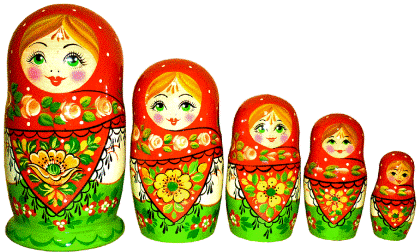 Первая русская матрешка была выточена и расписана в московской игрушечной мастерской только в 90-х годах XIX века, по образцу, привезенному из Японии.
Этот японский образец, выполненный с большим юмором, представлял собой множество вставляемых друг в друга фигурок японского мудреца Фукурума - лысоватого старичка с головой вытянутой вверх от многочисленных раздумий.
Первая матрешка представляла собой детскую группу: восемь кукол изображали детей разных возрастов, от самой старшей (большой) девушки с петухом до завернутого в пеленки младенца. Ее создателями были токарь В.П. Звездочкин, который выточил первых деревянных кукол и художник С.В.Малютин. Изначальные сюжеты русских матрешек были исключительно женскими: румяных и полных деревянных красных дев рядили в сарафаны и платки, изображали их с кошками, собачками, корзинками, цветами, хлебом-солью и т.п. Неожиданно выяснилось, что русские матрешки пользуются большой популярностью в Европе, особенно в Германии и Франции. В начале XX-го века начался просто массовый вывоз матрешек за границу. Собственно в это время за матрешками и закрепилось репутация “исконно русских”.
- Интересно и то, что после появления первой матрешки в разных районах России художники начали расписывать матрешек, так понравилась им кукла Матрена! И все они делали это по-разному.
Матрёшки из Сергиева ПосадаЯ из Сергиева Посада. Встрече с вами очень рада.
Мне художниками дан яркий русский сарафан.
Я имею с давних пор на переднике узор.
Знаменит платочек мой разноцветною каймой.До конца 90х годов XIX века матрёшки изготовлялись в московской мастерской “Детское воспитание”, а после её закрытия производство и роспись матрёшки освоили учебные показательные мастерские в Сергиевом Посаде, старинном центре по изготовлению игрушек. Именно здесь вскоре началось массовое производство этой игрушки, и был выбран тип матрёшки, которую называют Сергиево-Посадской или Загорской. Бурный расцвет искусства изготовления и росписи Сергиево-Посадской матрёшки в первые десятилетия XX века был настолько своеобразен, что определил стиль росписи матрёшки в России на многие годы. В это время были созданы основные типы росписи Сергиево-Посадской матрёшки, главной отличительной чертой которой является стремление отобразить в росписи современную жизнь. Сергиев Посад был колоритным исконно русским городком. Большая базарная площадь, расположенная напротив монастыря, почти всегда была заполнена пёстрой шумной толпой: купцами, монахами, богомольцами, ремесленниками. В 1910 году в Сергиевом Посаде была организована артель “Кустарь-художник” - куда вошли почти все местные мастера. В 1928 году она была преобразована в фабрику игрушек, существующую и по сей день. Матрёшка из Сергиева Посада имеет ряд отличительных черт: приземистую форму, верх, плавно переходящий в утолщающую нижнюю часть фигурки, роспись гуашью и лаковое покрытие.
Матрёшки из Полховского МайданА я, подружки, из Майдана.
Могу я стать звездой экрана.
Украшен мой наряд цветами
С сияющими лепестками
И ягодами разными,
Спелыми и красными.Своей формой Полховская матрешка заметно отличается от своих Сергиевских и семеновских сестер. Кроме того, удивляет ее необыкновенное многообразие от многоместных, подчеркнуто вытянутых по вертикали фигурок с маленькой, жестко очерченной головкой до примитивных одноместных фигурок – столбиков и толстеньких, похожих на грибки, куколок. Роспись полховских матрешек строится на сочетании малиново-красного, зеленого и черного цветов по предварительно нанесенному тушью контуру. “Цветы с наводкой” – наиболее типичная и любимая в Полховском Майдане роспись, более близкая и “пестрение” – украшение при помощи отдельных мазков, “тычков” и точек. Мастера Полховского Майдана, как и мериновские и семеновские соседи, расписывают матрешку анилиновыми красками по предварительно загрунтованной поверхности. Красители разводятся спиртовым раствором. Роспись же Сергиевских матрешек производится без предварительного рисунка гуашью и лишь изредка акварелью и темперой, а интенсивность цвета достигается при помощи лакировки.Матрёшка семёновскаяЯ из тихого зеленого городка Семёнова.
Я в гости к вам пришла.
Букет цветов садовых розовых, бардовых
В подарок принесла.Одним из основных центров по изготовлению и росписи матрёшек является город Семёнов. Именно здесь родилась знаменитая хохломская роспись, в орнаментальных рисунках которой есть мотивы, восходящие к культуре древней Руси. В своей росписи семёновские мастера идут от традиций “травного” орнамента Древней Руси. Мастера - семёновцы оставляют больше незакрашенного дерева, расписывают матрёшку анилиновыми красками, затем лакируют. Вначале намечают росчерком тонкой кисточки контуры лица, глаза, губы, наводят румянец. Затем рисуют платок на голове у матрёшки, рисуют юбку, передник, руки. Основой композиции в росписи семёновской матрёшки, считается фартук, на котором изображён букет пышных цветов. В манере исполнения этого букета и просматриваются приёмы росписи древнерусских мастеров. С течением времени рисунок букета как бы наливался соками трав, становился более плотным, красочным и живописным. В настоящее время мастера используют в росписи три цвета – красный, синий и желтый, варьируя сочетания цветов платка, сарафана и фартука. Главным в колорите семёновской матрёшки является решение основного цвета в букете, который задаёт тон всему цветовому строю. Букет по традиции располагается на фартуке асимметрично, несколько смещён вправо. Семёновские токари создали свою форму матрёшки, которая в отличие от Сергиево-Посадской матрёшки имеет большую стройность, относительно тонкий “верх”, который резко переходит в утолщённый “низ”. Знаменитая семёновская матрёшка отличается от матрёшек других центров своей многоместностью; в неё вкладывают до 15-18 разноцветных кукол. Именно в Семёнове была выточена самая большая 72-местная матрёшка, диаметр которой 0,5 метра, а высота 1 метр.Вятская матрешкаНаши губки бантиком,
Да щечки будто яблоки,
С нами издавна знаком
Весь народ на ярмарке.
Мы матрешки вятские
Всех на свете краше.
Расписные, яркие
Сарафаны наши.Жители Вятки и окрестных деревень издавна занимались производством игрушек. Особое своеобразие вятской расписной деревянная куклы в том, что матрёшку стали не только расписывать анилиновыми красителями, но и инкрустировать соломкой. Инкрустация соломкой художественных изделий из дерева на столярной основе, главным образом коробок и шкатулок, известна в этих краях давно. Для инкрустации используется ржаная соломка, которая выращивается на специальных участках и аккуратно срезается серпом вручную. Одна часть соломы для получения декоративного эффекта проваривается в растворе соды до золотистого цвета, другая остаётся белой. Затем солому разрезают, приглаживают, штампиком выбивают детали нужного рисунка. Наклеивают соломку по сырому нитроцеллюлозному лаку. Расписанную анилиновыми красителями и инкрустированную соломкой матрёшку покрывают масляным лаком. Вятская матрёшка наиболее северная из всех российских матрёшек. Она изображает голубоглазую девушку-северянку с мягкой застенчивой улыбкой. Лицо этой матрёшки завораживает и притягивает вас, настолько они мило и приветливо.Авторская матрешкаВ настоящее время фантазии современных художников нет границ. Традиционный тип Сергиево-Посадской матрёшки, держащёй в руке какой-нибудь предмет, в настоящее время пополнился многочисленными вариантами матрёшек – девушек, женщин, иногда даже пожилых, с корзинами, полными фруктов, самоварами и лукошками. Все большее распространение получают матрешки, на фартуках которых изображены сюжеты из русских народных сказок. Художники, обладающие достаточным техническим мастерством, воспроизводят эти сцены в технике лаковой миниатюрной живописи декоративного Палеха или реалистического Федоскина. Заметнее становится тенденция использовать в росписи современной матрешки декоративные мотивы, характерные для традиционных центров русской народной культуры.Особенности изготовления и этапы росписи матрешки.- Интересно, а как же рождается матрешка?
Делают матрешек из лиственницы, липы и осины, срубленных обязательно ранней весной.
Древесина выдерживается два - три года, затем обтачивается на станках, тщательно обрабатывается.
Мастер придирчиво выбирает материал для куклы, ищет такой, чтобы не было ни сучка, ни трещинки, и, только убедившись в качестве заготовки, приступает к работе.
Сначала точит самую маленькую матрешечку, порой она бывает совсем крошечной, меньше ногтя, затем больше, больше ...
Этапы росписи матрешки. Шлифовка заготовки. Обводка контура узора. Прорисовывание фона. Прорисовывание деталей. Окончательная обводка. Лакировка.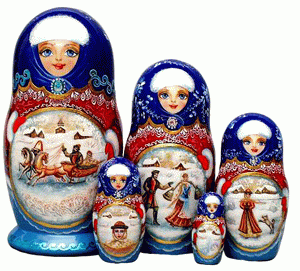 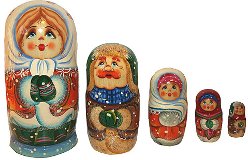 